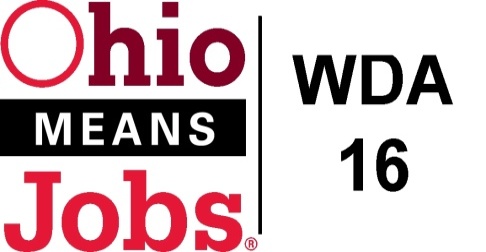 WDB16 Contracts and Work Project Time Cycles    Revised 5/1/21ItemLast/Current Approval CycleNext Approval Date/CycleRecommended Approval $Comments1MOU7/1/19 to 6/30/21For 7/1/21 to 6/30/22NAWDB16 approved 05-2021 March 19, 2021One (1) year extension of MOU as per state guidance2OutreachMobilize3607/1/20 to 6/30/21Annual renewal 7/1/21 to 6/30/22$100,000Year 3 of up to 4 (Years 1 and 2 were also $100,000)3Staff to the Board Contract7/1/19 to 6/30/23Annual renewal for 7/1/21 to 6/30/22$109,180Year 3 of 4 as per contract (Years 1 and 2 were $102,930)4Operator Contract7/1/19 to 6/30/21 COG 5-20197/1/21 to 6/30/25COG __-2021Adult and Dislocated Worker Framework and Design5Jefferson Co7/1/18 to 6/30/22Annual renewal for 7/1/21 to 6/30/22$581,655Contract with Jefferson Co CACYear 4 of 4 (Year 3 was $581,655)6Harris County7/1/18 to 6/30/22Annual renewal for 7/1/21 to 6/30/22$165,718Contract with Jefferson Co CACYear 4 of 4 (Year 3 was $165,718)7WDA16 Subgrant Agreement with Ohio7/1/19 to 6/30/21 For 7/1/21NAWaiting for state to release the new agreementItemLast/Current Approval CycleNext Approval Date/CycleRecommended Approval $Comments8Local Regional Workforce PlanRevised for 7/1/19 to 6/30/21State has requested new plans by 6/30/21NA All work in-houseLatest update was WDB16 approved 16-20199Comprehensive OMJ Site(s) RecertificationState Approved 8/2020State reapproved every 3 yearsNANext reapproval for 7/1/2310Belmont OMJBd approved 5/31/19NAWDB16 20-201911Jefferson OMJBd approved 5/31/19NAWDB16 20-201912WDB16 Board Recertification7/1/20 to 6/30/22State approved every 2 yearsAnnual updatesNANext reapproval date by 7/1/21 (when 2- year WDB16 Board appointments are renewed by each county to get us into a cleaner cycle)Youth Design and Framework13Jefferson Co7/1/18 to 6/30/22Annual renewal for 7/1/21 to 6/30/22$127,065Contract with Jefferson Co CACYear 4 of 4 (Year 3 was $127,065 WIOA)14Harris County7/1/18 to 6/30/22Annual renewal for 7/1/21 to 6/30/22$16,891Contract with Jefferson Co CACYear 4 of 4 (Year 3 was $16,891 WIOA)Youth Elements14 Element Assessment needed for each County by 1/10/22 for bidding in February 2022- with new program start date of 7/1/22Belmont Co15E1 Tutoring, Study Skills, Dropout Prevention7/1/18 to 6/30/22Annual renewal for 7/1/21 to 6/30/22$8,078 WIOA CAC of Belmont Co Year 4 of 4 (Year 3 was $26,925 of which $8,078 (30%) WIOA)16E3 Work Experience7/1/18 to 6/30/22Annual renewal for 7/1/21 to 6/30/22$132,009 WIOACAC of Belmont Co Year 4 of 4 (Year 3 was $377,168 of which $132,009 (35%) WIOA)ItemLast/Current Approval CycleNext Approval Date/CycleRecommended Approval $Comments17E6 Leadership Development7/1/18 to 6/30/22Annual renewal for 7/1/21 to 6/30/22$13,032 WIOACAC of Belmont Co Year 4 of 4 (Year 3 was $37,235 of which $13,032 (35%) WIOA)18E8 Adult Mentoring not less than 12 months7/1/18 to 6/30/22Annual renewal for 7/1/21 to 6/30/22$6,671 WIOACAC of Belmont Co Year 4 of 4 (Year 3 was $22,238 of which $6,671 (30%) WIOA)19E8 Adult Mentoring not less than 12 months7/1/18 to 6/30/22Annual renewal for 7/1/21 to 6/30/22$25,333 WIOAEast Central Ohio ESCYear 4 of 4 (Year 3 was $84,444 of which $25,333 (30%) WIOA) STEM Initiative20E11 Financial Literacy7/1/18 to 6/30/22Annual renewal for 7/1/21 to 6/30/22$13,032 WIOACAC of Belmont Co Year 4 of 4(Year 3 was $37,235 of which $13,032 (35%) WIOA)Carroll County21E3 Work Experience7/1/18 to 6/30/22Annual renewal for 7/1/21 to 6/30/22$75,000 WIOA (all Elements except 6 and 11)Jefferson Co CACYear 4 of 4 (Year 3 was $195,981 with up to $75,000 WIOA – for all Elements except 6 and 11)22E5 Workforce Prep, E8 Adult Mentoring, and E14 Transition to post-sec education7/1/18 to 6/30/22Annual renewal for 7/1/21 to 6/30/22$0 renewalJefferson Co CAC$0 cost, included in Youth Service Design and Framework 23E6 Leadership7/1/18 to 6/30/22Annual renewal for 7/1/21 to 6/30/22up to $75,000 for Elements 6 and 11 combinedGoodwillYear 4 of 4 (Year 3 was up to $75,000 WIOA for Elements 6 and 11 combined)24E11 Financial Literacy7/1/18 to 6/30/22Annual renewal for 7/1/21 to 6/30/22up to $75,000 for Elements 6 and 11 combinedGoodwillYear 4 of 4 (Year 3 was up to $75,000 WIOA for Elements 6 and 11 combined) Harrison Co25E3 Work Experience7/1/18 to 6/30/22Annual renewal for 7/1/21 to 6/30/22$34,989 WIOAJefferson Co CACYear 4 of 4 (Year 3 was $34,989 WIOA)26E4 Occupational Skills and Training7/1/18 to 6/30/22Annual renewal for 7/1/21 to 6/30/22$8,446 WIOAJefferson Co CACYear 4 of 4 (Year 3 was $8,446 WIOA)ItemLast/Current Approval CycleNext Approval Date/CycleRecommended Approval $Comments27E7 Supportive Services and E9 follow-up Services7/1/18 to 6/30/22Annual renewal for 7/1/21 to 6/30/22$0 renewal Included in YSD and FrameworkJefferson Co CACYear 4 of 4 (Year 3 was $0 WIOA, included in Youth Service Design and Framework)Jefferson Co28E3 Work Experience7/1/18 to 6/30/22Annual renewal for 7/1/21 to 6/30/22$263,207 WIOAJefferson Co CACYear 4 of 4 (Year 3 was $263,207 WIOA)29E 4 Occupational Skills Training7/1/18 to 6/30/22Annual renewal for 7/1/21 to 6/30/22$63,533 WIOAJefferson Co CACYear 4 of 4 (Year 3 was $63,533 WIOA)30E7 Supportive Services and E9 Follow-up Services7/1/18 to 6/30/22Annual renewal for 7/1/21 to 6/30/22$0 renewalJefferson Co CACYear 4 of 4 (Year 3 was $0- included in Youth Service Design and Framework)31Rapid Response Plan (RACI)Current plan revised 10/2018Generally, an annual updateNACovid-19 has set back the state led update process.  Awaiting state direction32Opioid Grant #3 Local Monitoring7/1/20 to 6/30/21(Opioid 3 grant extended to 3/31/22)7/1/21 to 6/30/22$1,625 balance of remaining contract for Final Monitoring Report on 3/31/22RFG Associates Inc. Addendum 1 to 2021-22 Staff to the Board contract renewal for Final Monitoring Report for Opioid 3 grant33CCMEP Youth Services Transportation Belmont Co.7/1/20 to 6/30/24New 1-year contract with annual renewals required$10,000 WIOANational Church Residences (NCR)As per bid $3.00/mile pickup to drop off, $10/load fee and $15/wait feeNCR is in the process of changing over operations to South East Area Transit (SEAT)34WDA16 WIOAPerformance Negotiations with OhioLast approved by state October 2020 for PY20 and PY21NA Approved locally by WDB16 24-2020 Dec 4, 2020 Library MOUs35BelmontBellaire Public Library7/1/19 to 6/30/217/1/21 to 6/30/23ItemLast/Current Approval CycleNext Approval Date/CycleRecommended Approval $Comments36Belmont Co District Library System7/1/19 to 6/30/217/1/21 to 6/30/2337BelmontBarnesville Hutton Memorial Library7/1/19 to 6/30/217/1/21 to 6/30/2338Belmont St Clairsville Public Library7/1/19 to 6/30/217/1/21 to 6/30/2339Carroll Co Library District7/1/20 to 6/30/227/1/22 to 6/30/2440HarrisonPuskarich Public Library System7/1/20 to 6/30/227/1/22 to 6/30/2441JeffersonThe Public Library of Steubenville and Jefferson Co7/1/20 to 6/30/227/1/22 to 6/30/24